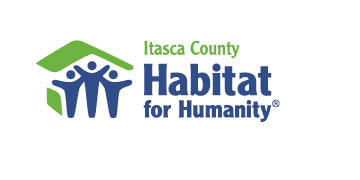 Application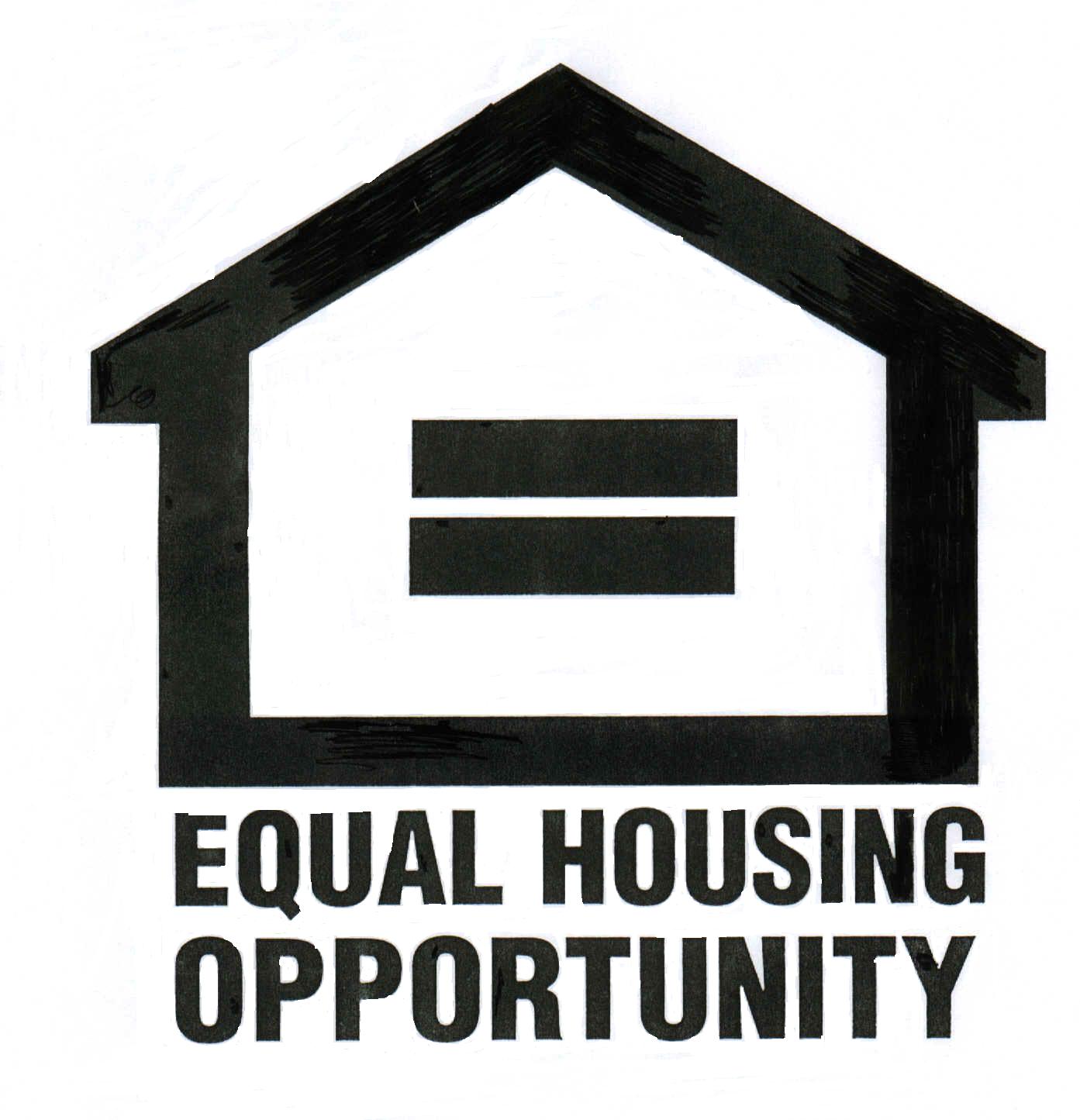 Please share with us how you were referred to our organization: ______________________________________________________________________________________________________________________________________________________________________________________________If you rent your residence, what is your monthly rent payment?  $_________/monthName, address and phone number of current landlord:  	_________________________________________________________________________________________________________________________________________________________________________________________________________________In the space below, describe the condition of the house or apartment where you live. Why do you need a Habitat home?5.  PROPERTY INFORMATION If you own your residence, what is your monthly mortgage payment?  $	/month	Unpaid Balance $ Do you own land?	No	Yes	(If yes, please describe, includingIs there a mortgage on the land?	No	Yes   If yes:	Monthly Payment $	Unpaid Balance $ If you are approved for a Habitat home, how should your name(s) appear on the legal documents?7. MONTHLY INCOMEGross Monthly  Income	Applicant	Co-Applicant Base Employment Income - Annual Salary2 Others in Household Over 18County Assistance (AFDC/TANF)$	$	$Food StampsSocial Security (SSI)Fuel AssistanceDisabilitySpousal SupportChild  Support Other (explain)Total	$	$	$Please include 4 consecutive weeks of paystubs for each person listed on the application.1.  APPLICANT INFORMATION1.  APPLICANT INFORMATIONApplicantCo-ApplicantApplicant’s NameCo-Applicant’s NameSocial Security Number	Home Phone	AgeMarried	     Separated	Unmarried (Incl. single, divorced, widowed)Social Security Number	Home Phone	AgeMarried	     Separated	Unmarried (Incl. single, divorced, widowed)Dependents and others who will live with you (not listed by co-applicant)Name	Age	Male FemaleDependents and others who will live with you (not listed by co-applicant)Name	Age	Male FemalePresent Address (street, city, state, zip code)	Own	RentNumber of Years ________          P.O. Box ________Present Address (street, city, state, zip code)	Own	RentNumber of Years ________          P.O. Box ________If Living at Present Address for Less Than 2 years, Complete the FollowingIf Living at Present Address for Less Than 2 years, Complete the FollowingLast Address (street, city, state, zip code)	Own	RentNumber of Years ________          P.O. Box ________Last Address (street, city, state, zip code)	Own	RentNumber of Years ________          P.O. Box ________2.  FOR OFFICE USE ONLY – DO NOT WRITE IN THIS SPACE2.  FOR OFFICE USE ONLY – DO NOT WRITE IN THIS SPACEDate Received: __________________________________________________ More Information Requested?	     Yes	     NoDate Letter Sent: _____________________________________________Date Application Completed: ___________________________________Date of Home Visit: ___________________________________________AcceptedDenied              DeniedDate Letter Sent: _____________________________________________3.  WILLINGNESS TO PARTNER3.  WILLINGNESS TO PARTNER3.  WILLINGNESS TO PARTNERTo be considered for a Habitat home, you and your family must be willing to complete a certain number of “sweat equity” hours. Your help in building your home and the homes of others is called “sweat equity,” and may include clearing the lot, painting, helping with construction, work-Ing in the Habitat office, or other approved activities.To be considered for a Habitat home, you and your family must be willing to complete a certain number of “sweat equity” hours. Your help in building your home and the homes of others is called “sweat equity,” and may include clearing the lot, painting, helping with construction, work-Ing in the Habitat office, or other approved activities.To be considered for a Habitat home, you and your family must be willing to complete a certain number of “sweat equity” hours. Your help in building your home and the homes of others is called “sweat equity,” and may include clearing the lot, painting, helping with construction, work-Ing in the Habitat office, or other approved activities.I AM WILLING TO COMPLETE THE REQUIRED SWEAT EQUITY HOURS:ApplicantCo-ApplicantYES             NOYES             NO4.  PRESENT HOUSING CONDITIONS4.  PRESENT HOUSING CONDITIONS4.  PRESENT HOUSING CONDITIONSNumber of bedrooms (please circle)	1	2	3	4	5 Other rooms in the place where you are currently living (please circle):Kitchen	            Bathroom	            Living Room	Dining Room	Other (please describe) 	________________________________________________________________________________________________________________________________________________Number of bedrooms (please circle)	1	2	3	4	5 Other rooms in the place where you are currently living (please circle):Kitchen	            Bathroom	            Living Room	Dining Room	Other (please describe) 	________________________________________________________________________________________________________________________________________________Number of bedrooms (please circle)	1	2	3	4	5 Other rooms in the place where you are currently living (please circle):Kitchen	            Bathroom	            Living Room	Dining Room	Other (please describe) 	________________________________________________________________________________________________________________________________________________8.  SOURCE OF DOWNPAYMENT AND CLOSING COSTS8.  SOURCE OF DOWNPAYMENT AND CLOSING COSTS8.  SOURCE OF DOWNPAYMENT AND CLOSING COSTS8.  SOURCE OF DOWNPAYMENT AND CLOSING COSTS8.  SOURCE OF DOWNPAYMENT AND CLOSING COSTS8.  SOURCE OF DOWNPAYMENT AND CLOSING COSTSWhere will you be getting the money to pay the down payment and closing costs (for example: savings, parents)? If you are borrowing money to pay these costs, explain how and from whom.$500 down payment will be required if you are accepted as a Partner FamilyWhere will you be getting the money to pay the down payment and closing costs (for example: savings, parents)? If you are borrowing money to pay these costs, explain how and from whom.$500 down payment will be required if you are accepted as a Partner FamilyWhere will you be getting the money to pay the down payment and closing costs (for example: savings, parents)? If you are borrowing money to pay these costs, explain how and from whom.$500 down payment will be required if you are accepted as a Partner FamilyWhere will you be getting the money to pay the down payment and closing costs (for example: savings, parents)? If you are borrowing money to pay these costs, explain how and from whom.$500 down payment will be required if you are accepted as a Partner FamilyWhere will you be getting the money to pay the down payment and closing costs (for example: savings, parents)? If you are borrowing money to pay these costs, explain how and from whom.$500 down payment will be required if you are accepted as a Partner FamilyWhere will you be getting the money to pay the down payment and closing costs (for example: savings, parents)? If you are borrowing money to pay these costs, explain how and from whom.$500 down payment will be required if you are accepted as a Partner Family9.  ASSET ACCOUNTS9.  ASSET ACCOUNTS9.  ASSET ACCOUNTS9.  ASSET ACCOUNTS9.  ASSET ACCOUNTS9.  ASSET ACCOUNTSPlease List All Checking and Savings Accounts, Pensions, Retirement Accounts, Money Market Accounts, CDs, Stocks, Bonds, Timeshares, Trusts, etc BelowPlease List All Checking and Savings Accounts, Pensions, Retirement Accounts, Money Market Accounts, CDs, Stocks, Bonds, Timeshares, Trusts, etc BelowPlease List All Checking and Savings Accounts, Pensions, Retirement Accounts, Money Market Accounts, CDs, Stocks, Bonds, Timeshares, Trusts, etc BelowPlease List All Checking and Savings Accounts, Pensions, Retirement Accounts, Money Market Accounts, CDs, Stocks, Bonds, Timeshares, Trusts, etc BelowPlease List All Checking and Savings Accounts, Pensions, Retirement Accounts, Money Market Accounts, CDs, Stocks, Bonds, Timeshares, Trusts, etc BelowPlease List All Checking and Savings Accounts, Pensions, Retirement Accounts, Money Market Accounts, CDs, Stocks, Bonds, Timeshares, Trusts, etc BelowApplicantApplicantApplicantCo-ApplicantCo-ApplicantCo-ApplicantName and Address of Bank, Savings & Loan, or Credit Union, etc:Type of Account:Name and Address of Bank, Savings & Loan, or Credit Union, etc:Type of Account:Name and Address of Bank, Savings & Loan, or Credit Union, etc:Type of Account:Name and Address of Bank, Savings & Loan, or Credit Union, etc:Type of Account:Name and Address of Bank, Savings & Loan, or Credit Union, etc:Type of Account:Name and Address of Bank, Savings & Loan, or Credit Union, etc:Type of Account:Account Number:                                            Balance $Account Number:                                            Balance $Account Number:                                            Balance $Account Number:                                            Balance $Account Number:                                            Balance $Account Number:                                            Balance $Name and Address of Bank, Savings & Loan, or Credit Union, etc:Type of Account:Name and Address of Bank, Savings & Loan, or Credit Union, etc:Type of Account:Name and Address of Bank, Savings & Loan, or Credit Union, etc:Type of Account:Name and Address of Bank, Savings & Loan, or Credit Union, etc:Type of Account:Name and Address of Bank, Savings & Loan, or Credit Union, etc:Type of Account:Name and Address of Bank, Savings & Loan, or Credit Union, etc:Type of Account:Account Number:                                            Balance $Account Number:                                            Balance $Account Number:                                            Balance $Account Number:                                            Balance $Account Number:                                            Balance $Account Number:                                            Balance $Name and Address of Bank, Savings & Loan, or Credit Union, etc:Type of Account:Name and Address of Bank, Savings & Loan, or Credit Union, etc:Type of Account:Name and Address of Bank, Savings & Loan, or Credit Union, etc:Type of Account:Name and Address of Bank, Savings & Loan, or Credit Union, etc:Type of Account:Name and Address of Bank, Savings & Loan, or Credit Union, etc:Type of Account:Name and Address of Bank, Savings & Loan, or Credit Union, etc:Type of Account:Account Number:                                            Balance $Account Number:                                            Balance $Account Number:                                            Balance $Account Number:                                            Balance $Account Number:                                            Balance $Account Number:                                            Balance $Name and Address of Bank, Savings & Loan, or Credit Union, etc:Type of Account:Name and Address of Bank, Savings & Loan, or Credit Union, etc:Type of Account:Name and Address of Bank, Savings & Loan, or Credit Union, etc:Type of Account:Name and Address of Bank, Savings & Loan, or Credit Union, etc:Type of Account:Name and Address of Bank, Savings & Loan, or Credit Union, etc:Type of Account:Name and Address of Bank, Savings & Loan, or Credit Union, etc:Type of Account:Account Number:                                            Balance $Account Number:                                            Balance $Account Number:                                            Balance $Account Number:                                            Balance $Account Number:                                            Balance $Account Number:                                            Balance $Do you own a (please circle):StoveRefrigeratorWasherDryerVehicleRecreational VehicleYesYesYesYesYesYesNoNoNoNoNoNoDo you own a (please circle):StoveRefrigeratorWasherDryerVehicleRecreational VehicleYesYesYesYesYesYesNoNoNoNoNoNoPlease list Year, Make & Model of any Vehicle/s and/or Rec Vehicles:_____________________________________________________________________________________________________________________________________________________________________Please list Year, Make & Model of any Vehicle/s and/or Rec Vehicles:_____________________________________________________________________________________________________________________________________________________________________Please list Year, Make & Model of any Vehicle/s and/or Rec Vehicles:_____________________________________________________________________________________________________________________________________________________________________Please list Year, Make & Model of any Vehicle/s and/or Rec Vehicles:_____________________________________________________________________________________________________________________________________________________________________Please list Year, Make & Model of any Vehicle/s and/or Rec Vehicles:_____________________________________________________________________________________________________________________________________________________________________Please list Year, Make & Model of any Vehicle/s and/or Rec Vehicles:_____________________________________________________________________________________________________________________________________________________________________10. DEBT & MONTHLY BILLS10. DEBT & MONTHLY BILLS10. DEBT & MONTHLY BILLS10. DEBT & MONTHLY BILLS10. DEBT & MONTHLY BILLS10. DEBT & MONTHLY BILLS10. DEBT & MONTHLY BILLS10. DEBT & MONTHLY BILLSApplicant	Co-ApplicantApplicant	Co-ApplicantApplicant	Co-ApplicantApplicant	Co-ApplicantApplicant	Co-ApplicantApplicant	Co-ApplicantApplicant	Co-ApplicantApplicant	Co-ApplicantCarMonthlyPaymentUnpaidBalanceCarMonthlyPaymentMonthlyPaymentUnpaidBalanceUnpaidBalanceMonths left to pay:Months left to pay:Months left to pay:Months left to pay:Months left to pay:Months left to pay:FurnitureMonthly	UnpaidPayment:	Balance:Monthly	UnpaidPayment:	Balance:FurnitureMonthly	UnpaidPayment:	Balance:Monthly	UnpaidPayment:	Balance:Monthly	UnpaidPayment:	Balance:Monthly	UnpaidPayment:	Balance:FurnitureMonths left to pay:Months left to pay:Months left to pay:Months left to pay:Months left to pay:Months left to pay:Credit CardsMonthly	UnpaidPayment:	Balance:Monthly	UnpaidPayment:	Balance:Credit CardsMonthly	UnpaidPayment:	Balance:Monthly	UnpaidPayment:	Balance:Monthly	UnpaidPayment:	Balance:Monthly	UnpaidPayment:	Balance:Credit CardsMonths left to pay:Months left to pay:Months left to pay:Months left to pay:Months left to pay:Months left to pay:Medical BillsMonthly	UnpaidPayment:	Balance:Monthly	UnpaidPayment:	Balance:Medical BillsMonthly	UnpaidPayment:	Balance:Monthly	UnpaidPayment:	Balance:Monthly	UnpaidPayment:	Balance:Monthly	UnpaidPayment:	Balance:Medical BillsMonths left to pay:Months left to pay:Months left to pay:Months left to pay:Months left to pay:Months left to pay:Student LoansMonthly	UnpaidPayment:	Balance:Monthly	UnpaidPayment:	Balance:Student LoansMonthly	UnpaidPayment:	Balance:Monthly	UnpaidPayment:	Balance:Monthly	UnpaidPayment:	Balance:Monthly	UnpaidPayment:	Balance:Student LoansMonths left to pay:Months left to pay:Months left to pay:Months left to pay:Months left to pay:Months left to pay:Other (explain)Monthly	UnpaidPayment:	Balance:Monthly	UnpaidPayment:	Balance:Other (explain)Monthly	UnpaidPayment:	Balance:Monthly	UnpaidPayment:	Balance:Monthly	UnpaidPayment:	Balance:Monthly	UnpaidPayment:	Balance:Other (explain)Months left to pay:Months left to pay:Months left to pay:Months left to pay:Months left to pay:Months left to pay:Other (explain)Monthly	UnpaidPayment:	Balance:Monthly	UnpaidPayment:	Balance:Other (explain)Monthly	UnpaidPayment:	Balance:Monthly	UnpaidPayment:	Balance:Monthly	UnpaidPayment:	Balance:Monthly	UnpaidPayment:	Balance:Other (explain)Months left to pay:Months left to pay:Months left to pay:Months left to pay:Months left to pay:Months left to pay:Rent/month/monthRent/month/month/month/monthUtilities/month/monthUtilities/month/month/month/monthSchool Lunch/month/monthSchool Lunch/month/month/month/monthChild Care/month/monthChild Care/month/month/month/monthChild Support/month/monthChild Support/month/month/month/monthSpousal Support/month/monthSpousal Support/month/month/month/monthJob Related/month/monthJob Related/month/month/month/monthTV/Internet/Phone/month/monthTV/Internet/Phone/month/month/month/monthCell Phone/month/monthCell Phone/month/month/month/monthCar Insurance/month/monthCar Insurance/month/month/month/monthHealth Insurance/month/monthHealth Insurance/month/month/month/monthOther (explain)/month/monthOther (explain)/month/month/month/monthOther (explain)/month/monthOther (explain)/month/month/month/monthOther (explain)/month/monthOther (explain)/month/month/month/monthTOTAL/month/monthTOTAL/month/month/month/month11.  DECLARATIONS11.  DECLARATIONS11.  DECLARATIONS11.  DECLARATIONS11.  DECLARATIONS11.  DECLARATIONS11.  DECLARATIONS11.  DECLARATIONSPlease Circle for Yourself and the Co-Applicant the Best Answers for the Following Questions.Please Circle for Yourself and the Co-Applicant the Best Answers for the Following Questions.Please Circle for Yourself and the Co-Applicant the Best Answers for the Following Questions.Please Circle for Yourself and the Co-Applicant the Best Answers for the Following Questions.Please Circle for Yourself and the Co-Applicant the Best Answers for the Following Questions.Please Circle for Yourself and the Co-Applicant the Best Answers for the Following Questions.Please Circle for Yourself and the Co-Applicant the Best Answers for the Following Questions.Please Circle for Yourself and the Co-Applicant the Best Answers for the Following Questions. Applicant ApplicantCo-ApplicantAnswering “yes” to these questions does not automatically disqualify you. If you answered “yes” to any question a through e, however, please explain on a separate sheet of paper.Answering “yes” to these questions does not automatically disqualify you. If you answered “yes” to any question a through e, however, please explain on a separate sheet of paper.Answering “yes” to these questions does not automatically disqualify you. If you answered “yes” to any question a through e, however, please explain on a separate sheet of paper.Answering “yes” to these questions does not automatically disqualify you. If you answered “yes” to any question a through e, however, please explain on a separate sheet of paper.Answering “yes” to these questions does not automatically disqualify you. If you answered “yes” to any question a through e, however, please explain on a separate sheet of paper.Answering “yes” to these questions does not automatically disqualify you. If you answered “yes” to any question a through e, however, please explain on a separate sheet of paper.Answering “yes” to these questions does not automatically disqualify you. If you answered “yes” to any question a through e, however, please explain on a separate sheet of paper.Answering “yes” to these questions does not automatically disqualify you. If you answered “yes” to any question a through e, however, please explain on a separate sheet of paper.12.  AUTHORIZATION AND RELEASE12.  AUTHORIZATION AND RELEASEI understand that by filing this application, I am authorizing Habitat for Humanity to evaluate my actual need for a Habitat home, my ability to repay the no-interest loan and other expenses of homeownership and my willingness to be a partner family. I understand that the evaluation will include personal visits, a credit check, and employment verification. I have answered all the questions on this application truthfully. I understand that if I have not answered the questions truthfully, my application may be denied, and that even if I have already been selected to receive a Habitat home, I may be disqualified from the program. The original or a copy of this application will be retained by Habitat for Humanity even if the application is not approved.By signing this, you are also authorizing Habitat For Humanity to conduct a criminal/sex offender background check.I understand that by filing this application, I am authorizing Habitat for Humanity to evaluate my actual need for a Habitat home, my ability to repay the no-interest loan and other expenses of homeownership and my willingness to be a partner family. I understand that the evaluation will include personal visits, a credit check, and employment verification. I have answered all the questions on this application truthfully. I understand that if I have not answered the questions truthfully, my application may be denied, and that even if I have already been selected to receive a Habitat home, I may be disqualified from the program. The original or a copy of this application will be retained by Habitat for Humanity even if the application is not approved.By signing this, you are also authorizing Habitat For Humanity to conduct a criminal/sex offender background check.Applicant’s Name: _____________________________________________X___________________________________________________________     Applicant’s Signature                                                                                      DateCo-Applicant’s Name: __________________________________________X __________________________________________________________   Co-Applicant’s Signature                                                                                      DatePLEASE NOTE: If more space is needed to complete any part of this application, please use a separate sheet of paper and attach it to this application. Please mark your additional comments with “A” for Applicant or “C” for Co-Applicant.PLEASE NOTE: If more space is needed to complete any part of this application, please use a separate sheet of paper and attach it to this application. Please mark your additional comments with “A” for Applicant or “C” for Co-Applicant.13.  INFORMATION FOR GOVERNMENT MONITORING PURPOSES13.  INFORMATION FOR GOVERNMENT MONITORING PURPOSESPlease  Read  This  Statement  Before  Completing  the  Box  Below:  The following information is requested by the federal government for loans related to the purchase of homes, in order to monitor the lender’s compliance with equal credit opportunity and fair housing laws. You are not required to furnish this information, but are encouraged to do so. The law provides that a lender may neither discriminate on the basis of this information, nor on whether you choose to furnish it or not. However, if you choose not to furnish it, under federal regulations this lender is required to note race and sex on the basis of visual observation or surname. If you do not wish to furnish the information below, please check the box below. (Lender must review the above material to assure that the disclosures satisfy all requirements to which the lender is subject under applicable state law for the loan applied for.)Please  Read  This  Statement  Before  Completing  the  Box  Below:  The following information is requested by the federal government for loans related to the purchase of homes, in order to monitor the lender’s compliance with equal credit opportunity and fair housing laws. You are not required to furnish this information, but are encouraged to do so. The law provides that a lender may neither discriminate on the basis of this information, nor on whether you choose to furnish it or not. However, if you choose not to furnish it, under federal regulations this lender is required to note race and sex on the basis of visual observation or surname. If you do not wish to furnish the information below, please check the box below. (Lender must review the above material to assure that the disclosures satisfy all requirements to which the lender is subject under applicable state law for the loan applied for.)APPLICANTCO-APPLICANTI do not wish to furnish this informationRace/National Origin:American Indian or Alaskan NativeNative Hawaiian or other Pacific IslanderBlack/African AmericanCaucasianAsianAmerican Indian or Alaskan Native AND CaucasianAsian AND CaucasianBlack/African American AND CaucasianAmerican Indian or Alaskan Native AND Black/African AmericanOther (specify)Ethnicity:HispanicNon-Hispanic    Sex:FemaleMaleBirthdate:	/	/ 	Marital Status:MarriedSeparatedUnmarried (Incl. single, divorced, widowed)I do not wish to furnish this informationRace/National Origin:American Indian or Alaskan NativeNative Hawaiian or other Pacific IslanderBlack/African AmericanCaucasianAsianAmerican Indian or Alaskan Native AND CaucasianAsian AND CaucasianBlack/African American AND CaucasianAmerican Indian or Alaskan Native AND Black/African AmericanOther (specify)Ethnicity:HispanicNon-Hispanic    Sex:FemaleMaleBirthdate:	/	/ 	Marital Status:MarriedSeparatedUnmarried (Incl. single, divorced, widowed)